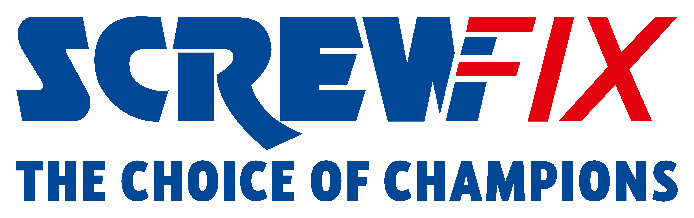 XX September 2022  Screwfix launches new Flomasta radiator range with more than 120 sizes: Screwfix, the multi-channel retailer, has launched its new Flomasta radiator range with more than 120 sizes, ensuring installers can find the perfect radiator for any job, even for the most difficult of spaces. Engineered with the installer in mind, the new high-quality Flomasta radiators are a robust solution for heating systems. Combining efficiency, comfort, and style, with a pure white colour that works for any job, Flomasta radiators are packed in van-safe packaging, ensuring products will be transported safely. All the relevant fixings are provided, including brackets, plugs, and vents, to ensure a seamless installation process, that's right first time.All the new Flomasta radiators benefit from a market-leading 15-year manufacturer’s guarantee, providing customers peace of mind when it comes to choosing a radiator that will stand the test of time.The new range is available via the Screwfix app or online at screwfix.com, with next day delivery available, seven days a week. In addition, 50 of the most popular Flomasta radiators are stocked and available for Click & Collect in as little as one minute across Screwfix’s store network*Matt Compton, Commercial Director at Screwfix, said: “We know just how busy installers will be as we approach the winter months. Its crucial tradespeople can get the products they need, when they need it, which is why we have invested in our new range, to offer our customers choice and certainty. Along with van safe packaging and robust warranties, we know Flomasta will be a reliable choice for installers.For more information and to view the full range, please visit www.screwfix.com/flomasta  *Products available across the UK and Ireland.ENDSAbout Screwfix:With over 800 stores across the UK and Ireland, and an extensive product range of over 34,000 products, Screwfix is convenient, straightforward, and affordably priced, help busy tradespeople get their jobs done quickly, affordably, and right first time.Screwfix is part of Kingfisher plc, the international home improvement company with more than 1,490 stores, supported by a team of over 80,000 colleagues. From power tools and work wear to cables and pipe fittings, Screwfix offers over 10,000 products available to pick up from over 775 UK stores nationwide. Over 34,000 products can be ordered over the phone, online or from a local store, with orders taken up until 8pm (weekdays) for next day delivery to home or site.*Screwfix is committed to minimising its environmental impact to help create a better future for its customers, colleagues, communities, and the planet. Our ambition is to offer sustainable choices and source products that are made to last. At Screwfix, we believe if a job’s worth doing, it’s worth doing well.Screwfix.com attracts over 7 million visits per week.We have over 11 million active customers a year.The Screwfix Click & Collect service enables customers to pick-up their goods in as little as one minute after ordering online or over the phoneUK-based Screwfix Contact Centre open 24 hours a day, 7 days a week (including bank holidays) on 03330 112 112.See www.screwfix.com/stores for store opening information. Next day delivery is available within store opening hours.*Screwfix Sprint awarded ‘Best Customer Experience’ at the Retail Week Awards 2022. Introduced in 2021, Screwfix Sprint allows customers to place an order on the Screwfix app and get it delivered straight to their location – either at home or on site, in less than an hour.RAD 2022, Best Employer Website For more information, please visit the Screwfix Media Centre: www.screwfixmedia.com *Please see Screwfix.com for our latest service updates.PRESS INFORMATION: For press enquiries, please contact:screwfix@mccann.com